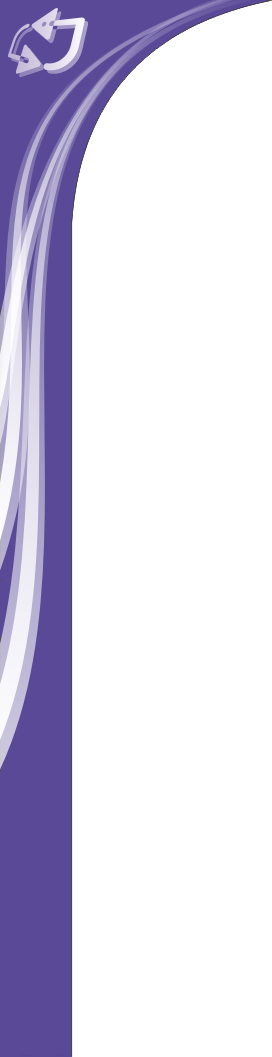                           Avnu Alliance® Plugfest Welcome Packet                                                                                                                                             Version .06 –February 20, 2024                                                                               Author                                                                                  Kim Lewis                                                                      ContributorsEd Agis - IntelFran Garcia – KeysightMarty Gubow – Keysight Welcome Note from Ed Agis and Genio Kronauer – Your Certification Work Group Co-ChairsWe would like to welcome you to the upcoming Avnu Plugfest which is being hosted by Keysight, in Málaga, Spain from April 1st through April 5th , 2024.  Preparations for this plugfest began back in December in order to prepare all the materials and schedules you will need to have a successful event and to assist you with getting your products ready for commercial deployment.  As part of our certification program, this plugfest and others planned throughout the year will enable our Avnu members to continue to build a strong ecosystem of products. If you have any questions regarding the registration process or the materials available for our plugfest, please reach out to our technical program manager at Avnu TPM tpm@avnu.org, at any time.  Shortly after we have closed out the registration for the plugfest, we will coordinate a call with all of the registrants to finalize any other actions that may need you attention in order to have a successful event.  We are looking forward to seeing you in Málaga and please take time to fill out all of the required documents that we have provided for the registration of this event. Regards,
Avnu Certification Co-ChairsEd.agis@intel.comGenio.kronauer@l-acoustics.comWelcome Note from Host LabWe are delighted to be hosting the Avnu Plugfest. On behalf of Keysight I extend you a very warm welcome and trust this Plugfest will be productive and successful. Address of event
Keysight TechnologiesParque Tecnológico de AndalucíaC/ Severo Ochoa, 16-20Edificio Alora29590 CampanillasSpainAirport Contactwww.aena.es/P.O. BOX 371.Avda. Comandante García Morato, s/n. 29004 MálagaTel.: (34) 91 321 10 00infoagp@e-externas.aena.esContact/ Event coordinatorFran GarciaWireless Devices and Operator Segment Divisionfran_garcia@keysight.com+34 951 51 00 48Custom/Shipping address
Parque Tecnológico de AndalucíaC/ Severo Ochoa, 16-20Edificio Alora29590 CampanillasSpainMonday – Thursday: 8h – 13h and 14h-17hFriday 8h-15h
Recommended Date Attendees need to Ship by: Please ship at least 2 weeks before intended receiving date when shipping from the US to Spain. Recommendations for Transportation to locationhttps://www.pta.es/en/how-to-get/It is recommended to take a Taxi to Keysight from Hotel or airport. Public transportation from Malaga City Center (Plaza de la Marina) to Keysight Technologies:By car/ taxi (15-20min drive for around 16km): https://maps.app.goo.gl/TdbMKcMXko2hgFfc9By bus number 25 from Malaga City Center (40min drive): https://maps.app.goo.gl/ibzdZK766uSgipov6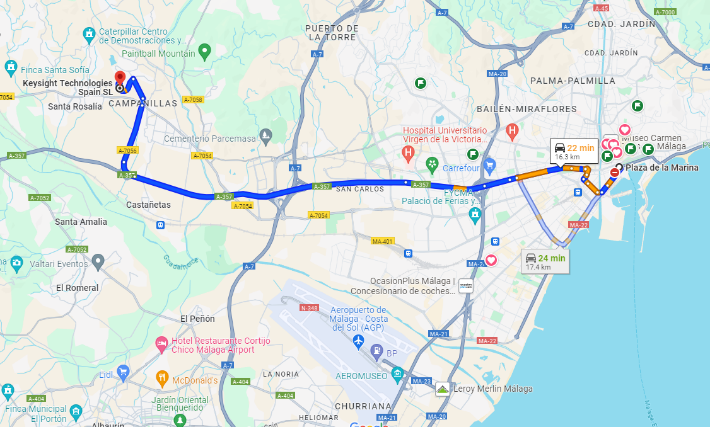 Local Taxi ServicesUnitaxi +34 952 33 33 33TeleTaxi +34 693 718 108Radiotaxi: +34 952 040 804Alternatives to taxi:Our recommendation as an alternative and easy-to-use taxi service is Uber, Cabify or Bolt.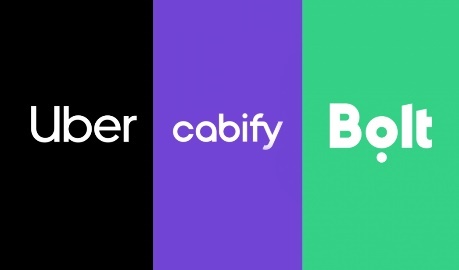 Time-zoneAt the time of the meeting, the time zone will be CET (Central European Time), UTC+01.00. Currency The monetary unit is the Euro (€).Power Outlets & VoltageMajor Accepted credit cards:-Visa-Mastercard-MaestroNote American Express are typically not accepted. In higher class hotels/shops and restaurants American Express are accepted.  Typical Hours of Business Operations for the Week:Monday - Saturday shopping center will start at 10.00a.m. and close at 10.00p.m.Sunday most shops are closed. Exception: some shops at Downtown (Calle Larios), at international airport or train station are still open on Sunday. Check online. Depends on the season.Hotels Recommendations/Contacts Hotel AC Malaga Palacio by Marriot – Calle Cortina del Muelle, 1, Distrito Centro, 29015 Málaga             +34 952 21 51 85Molina Lario Hotel - C. Molina Lario, 20, 8ªPlanta, Distrito Centro, 29015 Málaga+34 952 06 20 02
Only You - Alameda Principal, 1, Distrito Centro, 29001 Málaga+34 910 05 27 46NH Hotel - C. San Jacinto, 2, Distrito  Centro, 29007 Málaga            +34 952 07 13 23Gran Hotel Miramar - Paseo de Reding, 22-24, 29016 Málaga, Spain           +34 952 603 000Hilton Garden Inn Malaga (Close to Malaga Airport) - Av. de Velázquez, 126, Carretera de Cádiz, 29004 Málaga           +34 952 23 31 22Restaurants in the Area:Palocortado MálagaLola Restaurant El Refectorium CatedralEl TrocaderoLa PergolaLa Sole del PimpiRestaurante MatizEl VerumEl Pez WandaRestaurante Marisqueria el GodoyLinks to Tourist sites/information: Discover Malaga:https://www.spain.info/en/destination/malaga/Tourist-Information:https://visita.malaga.eu/en/Anticipated Weather: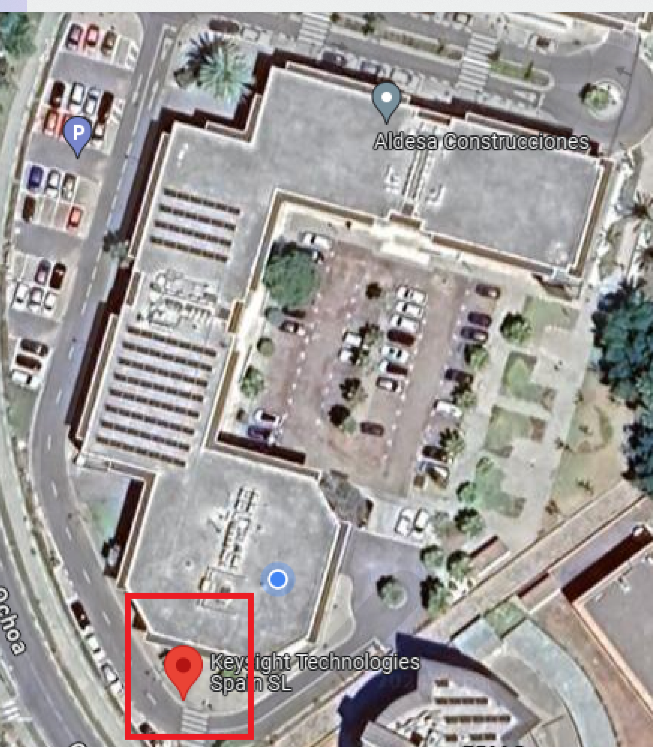 https://www.aemet.es/en/eltiempo/prediccion/municipios/malaga-id29067Overall Meeting Schedule:Monday – Plugfest 8:00 - 5:00Tuesday – Plugfest 8:00 - 5:00 Wednesday – Plugfest 8:00 - 5:00 Thursday –Demonstration 10:00 – 12:00 noon    	      Roadmap sharing 1:00 – 4:00 
Friday –  Dismantle/ pack 8:00  – 12:00 noonCheck in location once on site:Keysight Malaga Reception Parking instructions: if neededBlue Zone: Need to buy a ticket or register the parking in Telepark 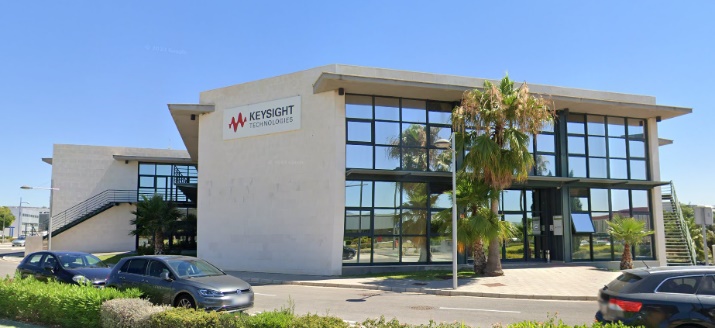 https://www.telpark.com/en/cities/malaga/?type=public_roadContact Keysight for further information.Keysight Technologies premises:Full name, Nationality and company must be provided in order to get access to Keysight Technologies.The type of plug used mainly in Spain, and in most countries in Europe, is the type C which consists of two round parallel pins while the wall plug has two holes where it is connected.  Voltage is 230V, 50 Hz (cycles).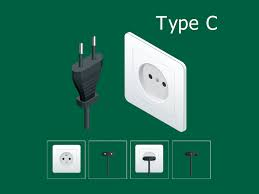 